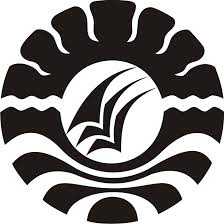 SKRIPSIPENGELOLAAN LEMBAGA PAUD TERPADU TUNAS BANGSA BINAAN UPTD / SKB BIRINGKANAYA KOTA MAKASSAR N U R L I A HJURUSAN PENDIDIKAN LUAR SEKOLAHFAKULTAS ILMU PENDIDIKANUNIVERSITAS NEGERI MAKASSAR2016